Конспект занятия по развитию речи:Чтение стихотворения А. Плещеева «Весна».Дидактическое упражнение «Когда это бывает?»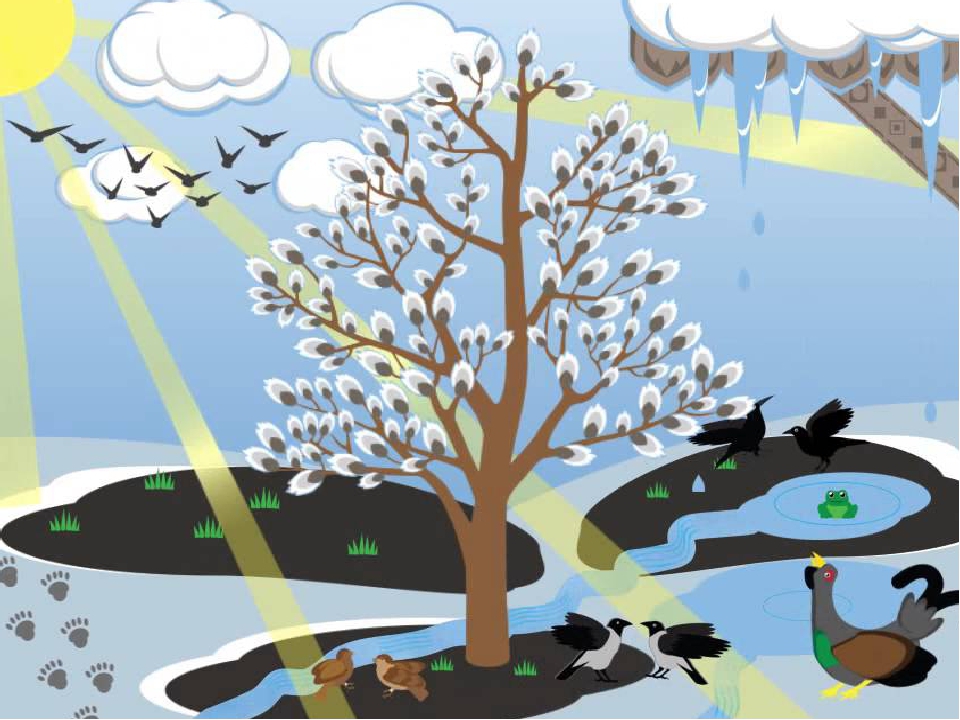                                                                          Подготовила и провела                                               Шимко И. Е.Цель: Познакомить детей со стихотворением  А. Плещеева «Весна». Учить называть признаки времен года.Ход ООД:Воспитатель: Ребята, скажите, пожалуйста, какое сейчас время года?Дети: Весна!Воспитатель: Правильно, ребята. Ярче светит солнышко, растаял снег, бегут ручейки, вернулись из «теплых стран» перелетные птицы.Замечательный русский поэт Алексей Николаевич Плещеев о приходе весны писал так:Весна. 
Уж тает снег, бегут ручьи,
В окно повеяло весною...
Засвищут скоро соловьи,
И лес оденется листвою!

Чиста небесная лазурь,
Теплей и ярче солнце стало,
Пора метелей злых и бурь
Опять надолго миновала. Воспитатель:Вам понравилось это стихотворение? Послушайте еще раз, как красиво автор описывает приход весны (повторное прочтение стихотворения).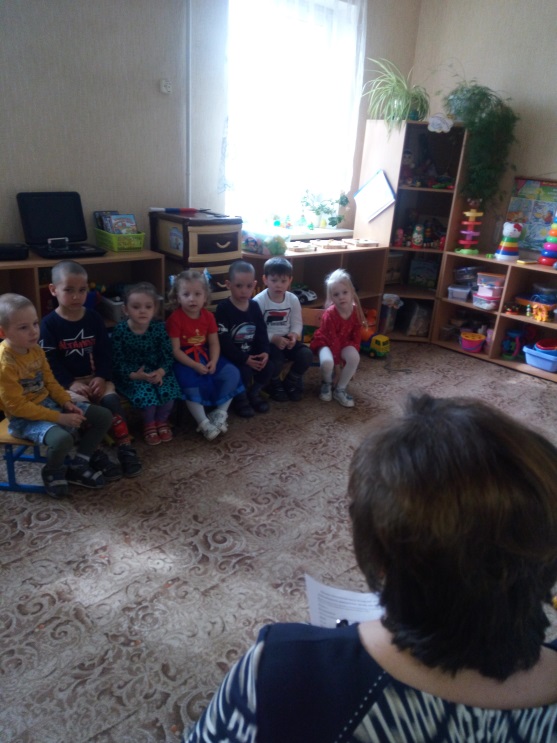 Воспитатель: Ребята, а давайте вспомним, как Алексей Николаевич Плещеев писал об осени:Осень.Осень наступила,
Высохли цветы,
И глядят уныло
Голые кусты.Вянет и желтеет
Травка на лугах,
Только зеленеет
Озимь на полях.(На столах перед  детьми лежит цветочек из картона (символ весны) и жёлтый кленовый листок (символ осени).)Воспитатель: Ребята, давайте поиграем? Перед вами лежат цветочек и листочек. Я буду называть признаки весны или осени, а вы, если я назвала признак весны - показывайте мне цветочек, а если осени - листочек. - Травка зеленеет, солнышко блестит… (весна)- Стало холоднее, высохли цветы… (осень)- Уж тает снег, бегут ручьи… (весна)- Вянет и желтеет травка на лугах… (осень)- Птицы прилетели к нам из «теплых стран»… (весна)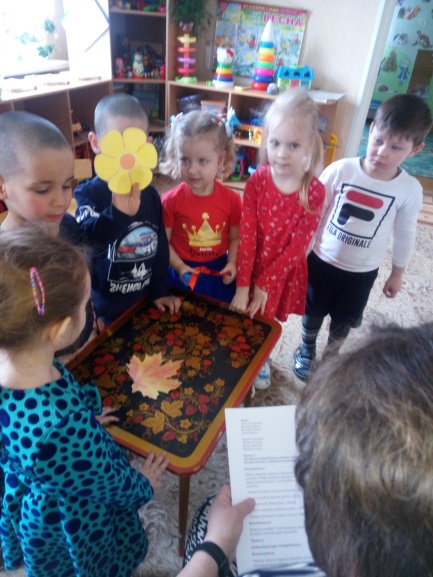 Воспитатель: Какие вы молодцы! У нас получилась красивая цветочная весенняя полянка и осенний яркий листопад!Подвижная игра «Скворечники».Воспитатель:  Ребята, одним из первых с приходом весны из «теплых стран» к нам прилетают скворцы. А люди изготовляют для них домики-скворечники (показать на картинке скворца и скворечник).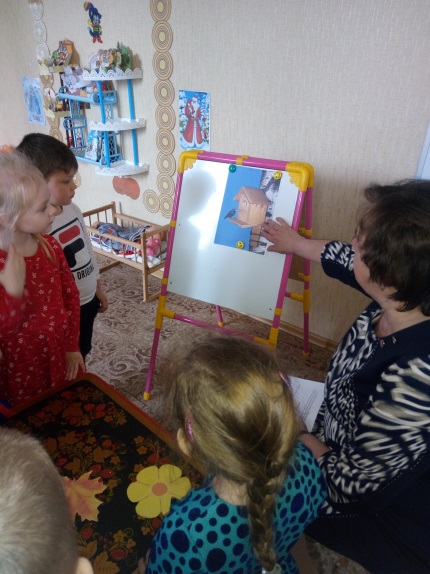 Что-то мы, ребятки, с вами засиделись! Давайте еще немного поиграем. Выходите все ко мне сюда (в игровую зону).Ход игры.В игровой зоне стоят заранее приготовленные стулья с приклеенными изображениями скворечников (на один меньше чем детей).Воспитатель: Вы, ребятки, будете птичками-скворцами, а эти стульчика ваши домики – скворечники.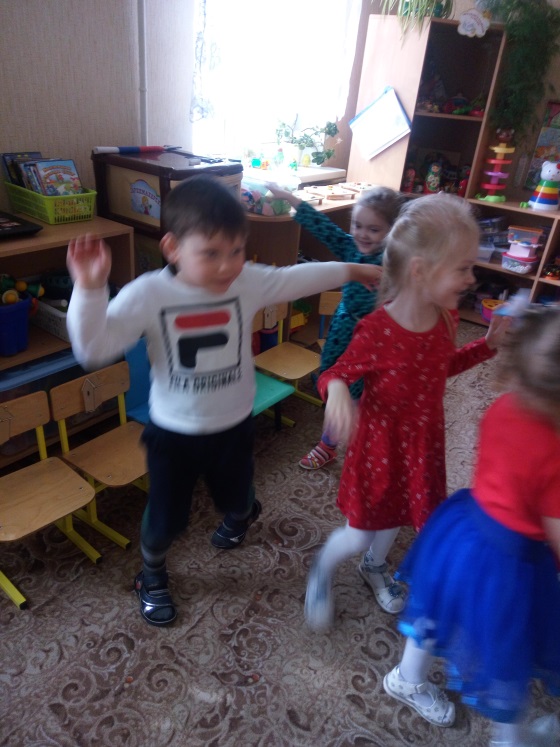 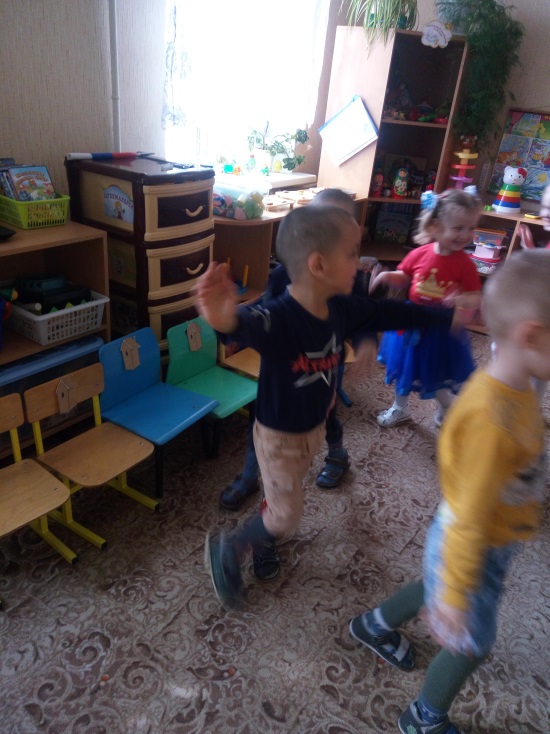 Вы бегаете, машете крылышками и поете песенку «Чив-чив-чив…». Когда я скажу вам «По домам!», вы бежите к стульчикам, садитесь на них. Кто-то из детей остается без скворечника.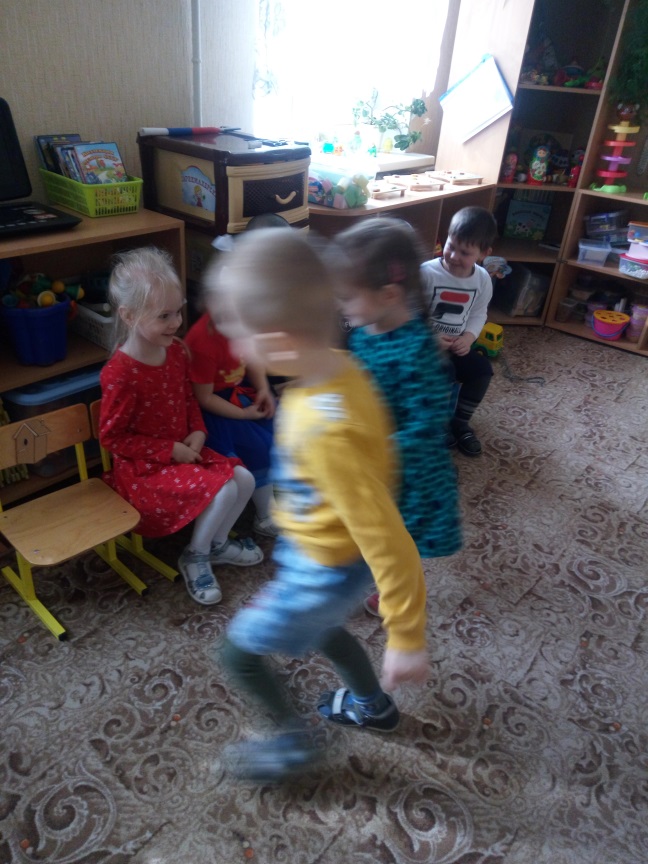 Игра проходит три раза.Заканчивая игру, воспитатель ставит еще один стульчик, стульчиков и детей становится равное количество. Воспитатель: Какие хорошие скворцы из вас получились. Садитесь на свои места.Итог.Воспитатель: Ребята, сегодня мы с вами познакомились со стихотворением А.Н. Плещеева «Весна» и вспомнили стихотворение А.Н. Плещеева «Осень». Научились отличать признаки весны от признаков осени и поиграли в интересную игру. Вам понравилось занятие сегодня?Вы большие молодцы! Славно потрудились! Похлопайте себе в ладоши!